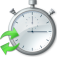 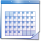 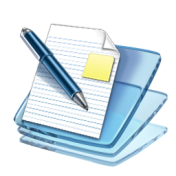 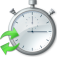 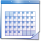 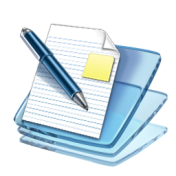      التمرين الأول:   أنشر ثم بسط مايلي :A = 6 – 3x + 2x  – 5          B = 3 (x  + 2 )  التمرين الثاني :في معلم متعامد ومتجانس علم النقط التالية:-1       E (2 ; 2) , D ( 5 ; 2 ) , C ( 4 ; 5 ) ; B ( 6 ; -2),  A ( 8; 2 )           .B الي A بالإنسحاب الذي يحول  EDCأنشئ صورة المثلث -2التمرين الثالث :ABC مثلث قائم في A بحيث:   4=AB   و   2=AC .1)- أرسم الشكل .2)- ماهو المجسم المولد بدوران هذا المثلث حول الضلع [AB] .Belhocine : https://prof27math.weebly.com/ 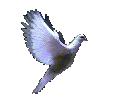 	بالتوفيق والنجاح	